Программы обработки текстовой информацииТекстовые редакторы — это программы для создания, редактирования, форматирования сохранения и печати документов. Современный документ может содержать, кроме текста, и другие объекты (таблицы, диаграммы, рисунки и т. д.).Более совершенные текстовые редакторы, имеющие целый спектр возможностей по созданию документов (например, поиск и символов, средства проверки орфографии, вставка таблиц и др.), называют иногда текстовыми процессорами. Примером такой программы является Word из офисного пакета Microsoft Office.Мощные программы обработки текста — настольные издательские системы — предназначены для подготовки документов к публикации. Пример подобной системы — Adobe PageMaker.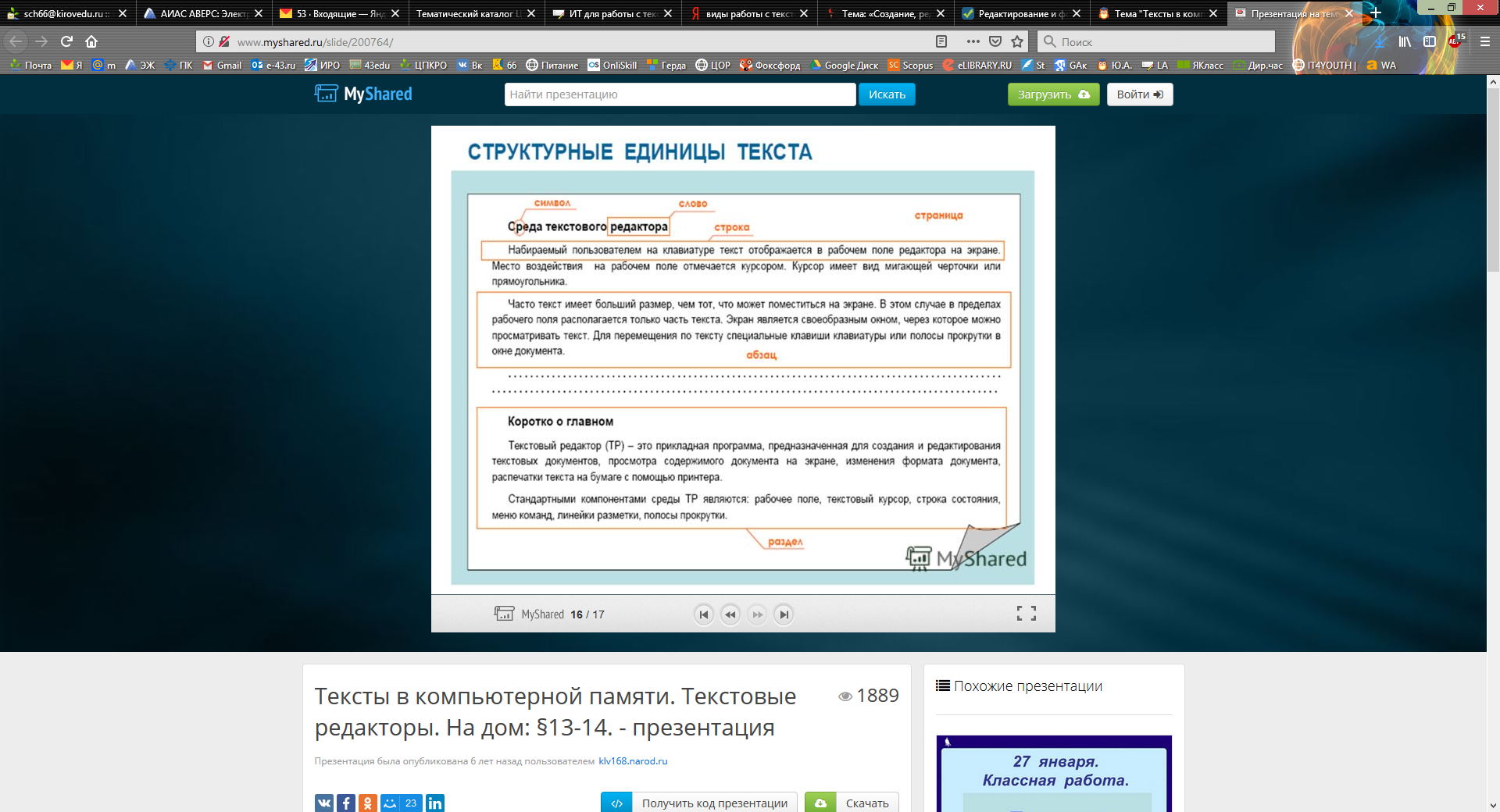 Работа с текстомВозможные операции с текстом: ввод (создание, набор) текста, редактирование и форматирование текста.Редактирование – преобразование, обеспечивающее добавление, удаление, перемещение или исправление содержания документа. Редактирование документа обычно производится путем добавления, удаления или перемещения символов или фрагментов текста.Объектно-ориентированный подход дает возможность реализовывать механизм встраивания и внедрения объектов (OLE — Object Linking Embedding). Этот механизм позволяет копировать и вставлять объекты из одного приложения в другое. Например, работая с документом в текстовом редакторе Word, в него можно встроить изображения, анимацию, звук и даже видеофрагменты и таким образом из обычного текстового документа получить мультимедиа-документ.Форматирование — преобразование, изменяющее форму представления документа. В начале работы над документом целесообразно задать параметры страницы: ее формат (размер), ориентацию, размер полей и др.Форматирование абзаца. Абзац является одним из основных объектов текстового документа. В компьютерных документах абзацем считается любой текст, заканчивающийся управляющим символом (маркером) конца абзаца. Ввод конца абзаца обеспечивается нажатием клавиши {Enter} и отображается символом ¶.В процессе форматирования абзаца задаются параметры его выравнивания (выравнивание отражает расположение текста относительно границ полей страницы), отступы (абзац целиком может иметь отступы слева и справа) и интервалы (расстояние между строк абзаца), отступ красной строки и др.Форматирование символов. Символы - это буквы, цифры, пробелы, знаки пунктуации, специальные символы, такие как @, *, &. Символы можно форматировать (изменять их вид), задавая шрифт, размер и начертание.